Nr sprawy: IPR.272.4.27.2018                                                  Załącznik nr 1 do SIWZFORMULARZ OFERTOWYDane dotyczące Zamawiającego:Powiat Łęczyńskiul. Al. Jana Pawła II 95A, 21-010 ŁęcznaNIP: 505-001-77-32, REGON: 431019425Adres poczty elektronicznej: zamowienia@powiatleczynski.plAdres strony internetowej: www.powiatleczynski.plB. Dane Wykonawcy/Wykonawców.1. Nazwa albo imię i nazwisko Wykonawcy: (w przypadku składania oferty przez Wykonawców wspólnie ubiegających się o udzielenie zamówienia należy podaćnazwy (firmy) oraz dokładne adresy wszystkich Wykonawców)....................................................................................................................................................................................................................................................................................................................................Siedziba albo miejsce zamieszkania i adres Wykonawcy:....................................................................................................................................................................................................................................................................................................................................NIP …………………………………..…….……..……., REGON.................................................................................Dane teleadresowe na które należy przekazywać korespondencję związaną z niniejszym postępowaniem: adres korespondencyjny: ………………………………………………………………………………………numer faksu: ………………………………numer telefonu: …………………………………………………………………………………………………e-mail: …………………………............................................................................................................………Osoba upoważniona do reprezentacji Wykonawcy/-ów i podpisująca ofertę:..............................................................................................................................................................Osoba odpowiedzialna za kontakty z Zamawiającym: ...............................................................................................................................................................Czy wykonawca jest małym lub średnim przedsiębiorcą?TAK           NIE                   (zaznaczyć właściwe)C. Cena ofertowa:W związku z ogłoszeniem przetargu nieograniczonegopn. Zakup i dostawa wyposażenia do pracowni gastronomicznej Zespołu Szkół Rolniczych w Kijanach.oferuję/oferujemy wykonanie zamówienia zgodnie z opisem przedmiotu zamówienia zawartym w SIWZ oraz projekcie umowy:W zakresie części nr 1 za cenę całkowitą obliczoną na podstawie zestawienia cenowego stanowiącego Załącznik Nr 1a do SIWZ:netto........................................................... złpodatek VAT ……… %,  .......................................................... zł,podatek VAT ……… %,  .......................................................... zł,brutto ........................................................... zł(słownie brutto: ……………........................................................................................................................zł).Proponowany termin wykonania (zaznaczyć właściwe):wykonanie w terminie30 dni od dnia podpisania umowywykonanie wterminie 25 dni od dnia podpisania umowywykonanie w terminie 20dni od dnia podpisania umowywykonanie w terminie 15 dni od dnia podpisania umowyW zakresie części nr 2 za cenę całkowitą obliczoną na podstawie zestawienia cenowego stanowiącego Załącznik Nr 1a do SIWZ:netto........................................................... złpodatek VAT ……… %,  .......................................................... zł,podatek VAT ……… %,  .......................................................... zł,brutto ........................................................... zł(słownie brutto: ……………........................................................................................................................zł).Proponowany termin wykonania (zaznaczyć właściwe):wykonanie w terminie30 dni od dnia podpisania umowywykonanie wterminie 25 dni od dnia podpisania umowywykonanie w terminie 20dni od dnia podpisania umowywykonanie w terminie 15 dni od dnia podpisania umowy3)	W zakresie części nr 3 za cenę całkowitą obliczoną na podstawie zestawienia cenowego stanowiącego Załącznik Nr 1a do SIWZ:netto........................................................... złpodatek VAT ……… %,  .......................................................... zł,podatek VAT ……… %,  .......................................................... zł,brutto ........................................................... zł(słownie brutto: ……………........................................................................................................................zł).Proponowany termin wykonania (zaznaczyć właściwe) :wykonanie w terminie 30 dni od dnia podpisania umowy 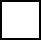 wykonanie w terminie 25 dni od dnia podpisania umowywykonanie w terminie 20 dni od dnia podpisania umowywykonanie w terminie 15 dni od dnia podpisania umowy4) W zakresie części nr 4 za cenę całkowitą obliczoną na podstawie zestawienia cenowego stanowiącego Załącznik Nr 1a do SIWZ:netto........................................................... złpodatek VAT ……… %,  .......................................................... zł,podatek VAT ……… %,  .......................................................... zł,brutto ........................................................... zł(słownie brutto: ……………........................................................................................................................zł).Proponowany termin wykonania (zaznaczyć właściwe):wykonanie w terminie30 dni od dnia podpisania umowywykonanie w terminie 25 dni od dnia podpisania umowywykonanie w terminie 20 dni od dnia podpisania umowywykonanie w terminie 15 dni od dnia podpisania umowyW zakresie części nr 5 za cenę całkowitą obliczoną na podstawie zestawienia cenowego stanowiącego Załącznik Nr 1a do SIWZ:netto........................................................... złpodatek VAT ……… %,  .......................................................... zł,podatek VAT ……… %,  .......................................................... zł,brutto ........................................................... zł(słownie brutto: ……………........................................................................................................................zł).Proponowany termin wykonania (zaznaczyć właściwe):wykonanie w terminie30 dni od dnia podpisania umowywykonanie w terminie 25 dni od dnia podpisania umowywykonanie w terminie 20 dni od dnia podpisania umowywykonanie w terminie 15 dni od dnia podpisania umowyD. Oświadczenia.Oświadczam/y, że powyższa cena zawiera wszystkie koszty, jakie ponosi Zamawiający w przypadku wyboru niniejszej oferty.Oświadczam/y, że zapoznałem/liśmy się z wymaganiami Zamawiającego, dotyczącymi przedmiotu zamówienia zamieszczonymi w SIWZ wraz z załącznikami i nie wnoszę/wnosimy do nich żadnych zastrzeżeń.Oświadczam/y, że uważam/y się za związanych niniejszą ofertą przez okres wskazany w SIWZOświadczam/y, że zrealizuję/emy zamówienie zgodnie z SIWZ
i Projektem umowy. Oświadczam/y, że zrealizuję/emy zamówienie w oferowanym terminie.Oświadczam/y, że udzielam/y gwarancji na dostarczany przedmiot zamówienia zgodnie z opisem przedmiotu zamówienia zawartym w SIWZ.Oświadczam/y, że informacje i dokumenty zawarte w Ofercie na stronach od nr ........................do nr ......................... stanowią tajemnicę przedsiębiorstwa w rozumieniu przepisów o zwalczaniu nieuczciwej konkurencji i zastrzegamy, że nie mogą być one udostępniane. Informacje i dokumenty zawarte na pozostałych stronach Oferty są jawne.(W przypadku utajnienia oferty Wykonawca zobowiązany jest wykazać, iż zastrzeżone informacje stanowią tajemnicę przedsiębiorstwa w szczególności określając, w jaki sposób zostały spełnione przesłanki, o których mowa w art. 11 pkt. 4 ustawy z 16 kwietnia 1993 r. o zwalczaniu nieuczciwej konkurencji, zgodnie z którym tajemnicę przedsiębiorstwa stanowi określona informacja, jeżeli spełnia łącznie 3 warunki:1.	ma charakter techniczny, technologiczny, organizacyjny przedsiębiorstwa lub jest to inna informacja mająca wartość gospodarczą,2.	nie została ujawniona do wiadomości publicznej,3.	podjęto w stosunku do niej niezbędne działania w celu zachowania poufności.)Składając niniejszą ofertęinformuję, że wybór oferty:nie będzie prowadzić do powstania obowiązku podatkowego po stronie Zamawiającego, zgodnie z przepisami o podatku od towarów i usług, który miałby obowiązek rozliczyć,będzie prowadzić do powstania obowiązku podatkowego po stronie Zamawiającego, zgodnie z przepisami o podatku od towarów i usług, który miałby obowiązek rozliczyć – w następującym zakresie: …………………………………………………………………………………………………..………………….całość zamówienia wykonam sam bez powierzenia podwykonawcom jakiejkolwiek części zamówienia/ część zamówienia zamierzam powierzyć podwykonawcomw następującym zakresie …………………………………………………….
……………………...………………………………………………………………………………………………….	Nazwa i adres podwykonawcy ………………………………………………………………………………………………………………………...	Wartość lub procentowa część zamówienia, jaka zostanie powierzona Podwykonawcy lub Podwykonawcom: ….…………………………………………………………E. Zobowiązanie w przypadku przyznania zamówienia.Akceptuję proponowany przez Zamawiającego projekt umowy, który zobowiązuję się podpisać w miejscu i terminie wskazanym przez Zamawiającego.Osobami uprawnionymi do merytorycznej współpracy i koordynacji w wykonywaniu zadania  ze strony Wykonawcy są: ……………………………………………………………………………………………………………………………nr telefonu ………………….………………e-mail: …………………………………………..………………F. Wszystkie informacje podane w powyższych oświadczeniach są aktualne 
i zgodne z prawdą oraz zostały przedstawione z pełną świadomością konsekwencji wprowadzenia zamawiającego w błąd przy przedstawieniu informacji.G. Spis treści.Oferta została złożona na ....... stronach podpisanych i kolejno ponumerowanych 
od nr ....... do nr ........Integralną część oferty stanowią następujące dokumenty:............................................................................................................................................................................................................................................................................................................................................................ .............................................................................................................................................................................. ............................................................................................................................................................................................................................................................................................................................................................…………………………………………(miejscowość i data)……………………………………………(podpis osób(-y) uprawnionej do składania oświadczenia woli w imieniu wykonawcy)